Unternehmensprofil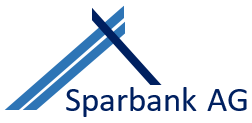 Die Sparbank AG ist ein moderner Finanzdienstleister mit Sitz in Bürglingen. Mit 1.600 Mitarbeiterinnen und Mitarbeitern bietet sie gemeinsam mit ihren Partnern aus der Banken-Finanzgruppe sämtliche Finanzdienstleistungen für Privat- und Firmenkunden an. Bedeutende Verbundpartner der Sparbank AG sind die SparInvest Bürglingen AG und die Bürglinger Versicherung AG. Die SparInvest AG verwaltet als Kapitalanlagegesellschaft Sondervermögen in Form von Investmentfonds. Die Bürglinger Versicherung AG bietet den Kundinnen und Kunden ein breit gefächertes Spektrum an Versicherungslösungen für Privat- und Gewerbekunden.Die Sparbank AG ist in zahlreichen süddeutschen Städten mit Filialen vertreten. Online-Banking ergänzt das Serviceangebot im Internet.Derzeit erstellt ein Team von Mitarbeiterinnen und Mitarbeitern aus verschiedenen Abteilungen der Sparbank AG ein Mitarbeiterhandbuch. Zukünftig soll das Mitarbeiterhandbuch neuen Kolleginnen und Kollegen die Einarbeitung erleichtern. KontaktSparbank AGFriedensstr. 1670123 BürglingenTel: 		07014 2963-6000Fax:		07014 2963-6001Homepage:	www.sparbank.deMail:		info@sparbank.deVorstand:	Mirko Steinle (Vorsitzender), Ralf Berger, Kerstin BugmannSt.-Nr.:	125/309/09156HR-Eintrag:	HRB 63412 BürglingenBankdatenBIC: SPBADEBUZuständiges FinanzamtFinanzamt BürglingenGrenzstr. 270123 BürglingenZahlen und Fakten (Vorjahr)Interne Regelungen der Sparbank AG(1)Pauschalbeträge für Lebenshaltungskosten(2)Pauschalbetrag für Ausgaben Kfz*	250,00 Euro(3)Die maximale Monatsrate sollte 60 Prozent des frei verfügbaren Einkommens nicht übersteigen (Liquiditätsreserve).Liegen die Kundenangaben über den Pauschalbeträgen, sind die höheren Werte anzusetzen. Niedrigere Werte können nur mit entsprechenden Nachweisen angesetzt werden.*KraftfahrzeugInternes Rating für RatenkrediteKontomodelle der Sparbank AG im Überblick (Preisangaben in EUR)Verbundpartner Bürglinger Versicherung AGBürglinger Versicherung AG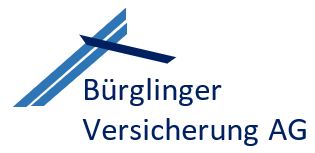 Friedensstr. 2270123 BürglingenTel: 		07014 2964-6010Fax:		07014 2964-6001Homepage:	www.buerglinger-versicherung.deMail:		info@buerglinger-versicherung.deVorstand:	Matthias Krugner (Vorsitzender), Agnes Körnle, Dr. Maria SteinerSt.-Nr.:		125/309/25895HR-Eintrag:	HRB 63444WBKUnternehmensprofil Sparbank AGZahl der Mitarbeiterinnen/Mitarbeiter1.600Filialen95Kundinnen/Kunden680.000Bilanzsumme10,5 Milliarden EuroAlleinstehendeEhepaare/zusammenlebende PaareJe Kind600,00 Euro900,00 Euro150,00 EuroPunktzahlScorewert95 – 10085 – 9475 – 8460 – 7430 – 590 – 29RatingstufeABCDEFBasisDigitalPremiumGrundpreis pro Monatmonatlich4,907,9014,90Bar-/Kassengeschäftpro Vorgang0,000,000,00ÜberweisungAusführung beleglosAusführung beleghaftGutschriftpro Stückpro Stückpro Stück0,091,000,300,002,500,000,000,000,00DauerauftragEinrichtung/ÄnderungAusführungpro Stückpro Stück0,000,300,000,000,000,00Lastschrifteinlösungpro Stück0,300,000,00GirocardErsatz Girocardjährlichbei Verlust5,0010,000,0010,000,000,00Zweitkarte GirocardErsatz Girocardjährlichbei Verlust5,0010,000,0010,000,000,00Kreditkarte ClassicPartnerkarteumsatzabhängigeRückvergütungjährlichjährlichpro Jahr30,0020,00bis 30,0030,0020,00bis 30,00Kreditkarte GoldPartnerkarteumsatzabhängigeRückvergütungjährlichjährlichpro Jahr90,0060,00bis 90,0090,0060,00bis 90,00  0,0060,00bis 90,00pushTAN-Verfahren pro Stück0,100,000,00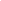 